渝民〔2019〕114号关于印发《老年人照顾服务计划实施方案》的通知各区县（自治县）民政局、财政局、卫生健康委、残联，两江新区社会保障局、社会发展局、财政局，万盛经开区民政局、财政局、卫生计生局、残联：根据《重庆市人民政府办公厅关于印发2019年重点民生实事工作目标任务的通知》（渝府办发〔2019〕47号）要求，老年人照顾服务计划纳入2019年重点民生实事。现将《老年人照顾服务计划实施方案》印发给你们，请认真贯彻执行。    重庆市民政局                  重庆市财政局         重庆市卫生健康委员会        重庆市残疾人联合会                          2019年11月1日
老年人照顾服务计划实施方案为贯彻落实习近平总书记关于养老服务工作的重要批示指示精神，按照市委市政府保障和改善民生工作决策部署，决定2019年、2020年实施“老年人照顾服务计划”，开展城市社区养老“三助”和农村敬老院“三改”行动，全面提升社区居家养老服务水平，不断升级改善农村敬老院基础设施条件，让老年人健健康康有尊严、舒舒服服有品质。一、工作目标城市社区养老助餐、助浴、助医“三助”行动，坚持适度保障、逐步推广的原则，2019年在渝中区、沙坪坝区、九龙坡区、渝北区4个区开展试点，2020年在主城区范围内推广。鼓励其它区县根据实际情况自行组织开展“三助”关爱行动。农村敬老院“三改”行动，2019年、2020年分别对全市150家符合条件的农村敬老院热水供应系统、老人房间标准化、公共洗浴间适老安全化进行升级改造。通过开展城市社区养老“三助”行动，满足老年人最现实、最直接、最需要的养老服务需求，为老年人提供就近便利、安全优质的助餐、助浴、助医照顾服务。通过开展农村敬老院“三改”行动，推进农村敬老院提档升级，增强农村养老服务能力，形成可复制、可推广经验，促进养老服务重要制度、重要机制基本成型。二、实施内容（一）计划项目。1.城市社区养老“三助”行动项目。（1）爱心助餐照顾服务。以社区养老服务中心或依法设立的餐饮机构为依托，开展老年人助餐服务。2019年、2020年对失能特困人员、高龄失能半失能老年人提供爱心助餐服务。（2）爱心助浴照顾服务。以社区养老服务中心或助浴服务机构为依托，开展老年人助浴服务。2019年对失能特困人员、高龄失能老年人，2020年对失能特困人员、60周岁以上失能老年人每年提供12次爱心助浴服务。（3）爱心助医照顾服务。以基层医疗卫生机构为依托，开展老年人助医服务。2019年、2020年对65周岁以上有签约意愿的失能老年人提供家庭医生签约服务。对65周岁以上提出申请的失能老年人上门进行健康评估。对65周岁以上提出申请的失能老年人及照护者年内提供不少于1次的康复护理指导、心理支持等健康服务。每年对65周岁以上失能老年人提供1次免费体检。助医照顾服务由服务对象常住地基层医疗卫生机构负责实施。2.农村敬老院“三改”行动项目。（1）敬老院热水供应系统改造项目。敬老院老人房间有卫生间的，生活热水应接入卫生间；老人房间无卫生间的，每个楼层或相应生活区域设置热水供应设备和洗漱间，24小时供应生活热水；敬老院公共洗浴间，安装热水器，并在更衣区域安装电热（燃气）取暖器。（2）敬老院老人房间标准化升级改造项目。老人房间每人配置宽度不低于90㎝的单人床1张，配置一定数量具有体位调整功能的护理床，软硬度适中的床垫1张，枕头和冬夏被各一套，配置床头柜，有条件的可配置衣柜。（3）敬老院公共洗浴间适老安全化改造项目。对卫生间、公共洗漱间、公共洗澡间进行地面防滑处理，安装安全扶手；卫生间配置坐便器。（二）操作流程。1.城市社区养老“三助”行动申请审核程序。城市社区养老“三助”行动，符合条件的老人或委托代理人向户籍所在地街道（乡镇）申请，街道（乡镇）对申请人提供的材料进行审核，将审核符合条件的上报区县民政局或区县卫生健康部门，区县民政局负责审定助餐、助浴申请对象，区县卫生健康部门负责审定助医申请对象。2.农村敬老院“三改”行动申请审核程序。农村敬老院“三改”行动，乡镇敬老院根据实际情况，向所在地街道（乡镇）据实申报，街道（乡镇）负责对申报项目进行初审，并做好项目资金测算，区县民政局须对申报项目现场查勘、审核，审定后将符合条件的项目报送市民政局，经市民政局审定后实施。三、保障措施（一）强化组织领导。各区县民政、卫生健康部门要充分认识老年人照顾服务计划的重要性，将其作为保障和改善民生的重要任务，履行好牵头部门职责，做好实施细则制定、商家遴选、项目审核、补助发放、监督管理、评估考核等工作，做到实施有方案、落实有细则、完成有时限、督查有机制。协调相关部门及时会商工作中遇到的问题和困难，形成齐抓共管、整体推进的工作局面，共同做好老年人照顾服务计划工作。（二）强化资金筹集。各区县要加强资金保障，确保老年人照顾服务计划顺利实施。城市社区养老“三助”行动，项目实施完成后，由所在区县对项目实施绩效进行评估，也可聘请第三方机构对项目实施绩效进行评估，市级有关部门对实施项目评估结果进行审核，审核合格后给予相应的奖补资金。农村敬老院“三改”项目，经市民政局审定，符合条件的给予补助。市、区县有关部门按照职能职责，加强奖补资金监管，防止出现挤占、挪用、套取资金等违法违规行为。（三）强化政策宣传。各区县要充分利用多种媒介宣传老年人照顾服务计划，积极营造尊老、敬老、爱老、助老社会氛围。充分考虑老年人获取信息的特殊要求和实际困难，采取灵活多样形式进行宣传解读，确保实施对象及家属知晓老年人照顾服务计划内容，了解申报程序和有关要求，及时做好老年人照顾服务计划政策解释工作，协助老年人便捷办理相关手续。（四）及时报送资料。各区县要在2019年11月30日前，将农村敬老院“三改”行动项目汇总表（附件5）及实施项目相关资料报送市民政局，联系人：邱镜瑜，联系电话：88563098，传真：89188325，邮箱：102106767@qq.com；助餐、助浴项目实施结果、评估资料及汇总表（附件2、附件3）报送市民政局，联系人：倪伟，联系电话：89188327，传真：89188325，邮箱：3419696647@qq.com；助医项目实施结果、评估资料以及汇总表（附件4）报送市卫生健康委，联系人：熊万胜，联系电话：63021350，邮箱：290130547@qq.com。附件：1. 城市社区养老“三助”服务补贴申请审定表      2. 助餐照顾服务汇总表      3. 助浴照顾服务汇总表      4. 助医照顾服务汇总表      5. 农村敬老院“三改”行动项目汇总表附件1城市社区养老“三助”服务补贴申请审定表备注：本申请审定表一式两份报区县（自治县）民政局或卫生健康部门审定。待审定后，乡镇（街道）、区县（自治县）各留存一份。失能半失能老人评估标准参照《老年人能力评估（民政行业标准）》（MZ/T 039—2013） 执行。附件2助餐照顾服务汇总表______（区县）民政局联系人：                           联系电话：                       填报日期：附件3助浴照顾服务汇总表______（区县）民政局联系人：                        联系电话：                        填报日期：附件4助医照顾服务汇总表______（区县）卫生健康委联系人：                           联系电话：                     填报日期：附件5农村敬老院“三改”行动项目汇总表______（区县）民政局联系人：              联系电话：                     填报日期：重庆市民政局办公室                     2019年11月5日印发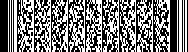 老年人基本情况姓名性别性别身份证号码身份证号码老年人基本情况年龄出生日期出生日期联系电话联系电话老年人基本情况户籍所在地户籍所在地老年人基本情况现居住地现居住地老年人基本情况身份类别身份类别□特困人员□高龄失能半失能老人□60周岁以上失能老年人□65周岁以上失能老年人□特困人员□高龄失能半失能老人□60周岁以上失能老年人□65周岁以上失能老年人□特困人员□高龄失能半失能老人□60周岁以上失能老年人□65周岁以上失能老年人□特困人员□高龄失能半失能老人□60周岁以上失能老年人□65周岁以上失能老年人□特困人员□高龄失能半失能老人□60周岁以上失能老年人□65周岁以上失能老年人□特困人员□高龄失能半失能老人□60周岁以上失能老年人□65周岁以上失能老年人□特困人员□高龄失能半失能老人□60周岁以上失能老年人□65周岁以上失能老年人□特困人员□高龄失能半失能老人□60周岁以上失能老年人□65周岁以上失能老年人□特困人员□高龄失能半失能老人□60周岁以上失能老年人□65周岁以上失能老年人□特困人员□高龄失能半失能老人□60周岁以上失能老年人□65周岁以上失能老年人申请补贴项目□助餐□助浴□助医□助餐□助浴□助医□助餐□助浴□助医□助餐□助浴□助医□助餐□助浴□助医□助餐□助浴□助医□助餐□助浴□助医□助餐□助浴□助医□助餐□助浴□助医□助餐□助浴□助医□助餐□助浴□助医□助餐□助浴□助医委托代理人基本情况姓名姓名姓名性别性别身份证号码身份证号码委托代理人基本情况与申请人关系与申请人关系与申请人关系现居住地现居住地联系电话联系电话本人（或者委托代理人）保证以上信息及提交的材料真实有效。申请人（或者委托代理人）签字：                                     年   月  日 本人（或者委托代理人）保证以上信息及提交的材料真实有效。申请人（或者委托代理人）签字：                                     年   月  日 本人（或者委托代理人）保证以上信息及提交的材料真实有效。申请人（或者委托代理人）签字：                                     年   月  日 本人（或者委托代理人）保证以上信息及提交的材料真实有效。申请人（或者委托代理人）签字：                                     年   月  日 本人（或者委托代理人）保证以上信息及提交的材料真实有效。申请人（或者委托代理人）签字：                                     年   月  日 本人（或者委托代理人）保证以上信息及提交的材料真实有效。申请人（或者委托代理人）签字：                                     年   月  日 本人（或者委托代理人）保证以上信息及提交的材料真实有效。申请人（或者委托代理人）签字：                                     年   月  日 本人（或者委托代理人）保证以上信息及提交的材料真实有效。申请人（或者委托代理人）签字：                                     年   月  日 本人（或者委托代理人）保证以上信息及提交的材料真实有效。申请人（或者委托代理人）签字：                                     年   月  日 本人（或者委托代理人）保证以上信息及提交的材料真实有效。申请人（或者委托代理人）签字：                                     年   月  日 本人（或者委托代理人）保证以上信息及提交的材料真实有效。申请人（或者委托代理人）签字：                                     年   月  日 本人（或者委托代理人）保证以上信息及提交的材料真实有效。申请人（或者委托代理人）签字：                                     年   月  日 本人（或者委托代理人）保证以上信息及提交的材料真实有效。申请人（或者委托代理人）签字：                                     年   月  日 乡镇人民政府（街道办事处）审核意见乡镇人民政府（街道办事处）（盖章）负责人：                            经办人：  年  月  日乡镇人民政府（街道办事处）（盖章）负责人：                            经办人：  年  月  日乡镇人民政府（街道办事处）（盖章）负责人：                            经办人：  年  月  日乡镇人民政府（街道办事处）（盖章）负责人：                            经办人：  年  月  日乡镇人民政府（街道办事处）（盖章）负责人：                            经办人：  年  月  日乡镇人民政府（街道办事处）（盖章）负责人：                            经办人：  年  月  日乡镇人民政府（街道办事处）（盖章）负责人：                            经办人：  年  月  日乡镇人民政府（街道办事处）（盖章）负责人：                            经办人：  年  月  日乡镇人民政府（街道办事处）（盖章）负责人：                            经办人：  年  月  日乡镇人民政府（街道办事处）（盖章）负责人：                            经办人：  年  月  日乡镇人民政府（街道办事处）（盖章）负责人：                            经办人：  年  月  日乡镇人民政府（街道办事处）（盖章）负责人：                            经办人：  年  月  日区县（自治县）民政局、卫生健康部门审定意见经审查，同意该对象享受（助餐、助浴、助医）服务补贴。负责人：                            经办人：  年  月  日经审查，同意该对象享受（助餐、助浴、助医）服务补贴。负责人：                            经办人：  年  月  日经审查，同意该对象享受（助餐、助浴、助医）服务补贴。负责人：                            经办人：  年  月  日经审查，同意该对象享受（助餐、助浴、助医）服务补贴。负责人：                            经办人：  年  月  日经审查，同意该对象享受（助餐、助浴、助医）服务补贴。负责人：                            经办人：  年  月  日经审查，同意该对象享受（助餐、助浴、助医）服务补贴。负责人：                            经办人：  年  月  日经审查，同意该对象享受（助餐、助浴、助医）服务补贴。负责人：                            经办人：  年  月  日经审查，同意该对象享受（助餐、助浴、助医）服务补贴。负责人：                            经办人：  年  月  日经审查，同意该对象享受（助餐、助浴、助医）服务补贴。负责人：                            经办人：  年  月  日经审查，同意该对象享受（助餐、助浴、助医）服务补贴。负责人：                            经办人：  年  月  日经审查，同意该对象享受（助餐、助浴、助医）服务补贴。负责人：                            经办人：  年  月  日经审查，同意该对象享受（助餐、助浴、助医）服务补贴。负责人：                            经办人：  年  月  日序号姓名性别身份证号码住址承办机构身份类别身份类别受助次数（次）联系电话序号姓名性别身份证号码住址承办机构失能特困人员高龄失能半失能老人受助次数（次）联系电话备注：住址填写身份证上的详细住址；身份类别选择失能特困人员或高龄失能半失能老人，用“√”表示；受助次数用“数字”填报。备注：住址填写身份证上的详细住址；身份类别选择失能特困人员或高龄失能半失能老人，用“√”表示；受助次数用“数字”填报。备注：住址填写身份证上的详细住址；身份类别选择失能特困人员或高龄失能半失能老人，用“√”表示；受助次数用“数字”填报。备注：住址填写身份证上的详细住址；身份类别选择失能特困人员或高龄失能半失能老人，用“√”表示；受助次数用“数字”填报。备注：住址填写身份证上的详细住址；身份类别选择失能特困人员或高龄失能半失能老人，用“√”表示；受助次数用“数字”填报。备注：住址填写身份证上的详细住址；身份类别选择失能特困人员或高龄失能半失能老人，用“√”表示；受助次数用“数字”填报。备注：住址填写身份证上的详细住址；身份类别选择失能特困人员或高龄失能半失能老人，用“√”表示；受助次数用“数字”填报。备注：住址填写身份证上的详细住址；身份类别选择失能特困人员或高龄失能半失能老人，用“√”表示；受助次数用“数字”填报。备注：住址填写身份证上的详细住址；身份类别选择失能特困人员或高龄失能半失能老人，用“√”表示；受助次数用“数字”填报。备注：住址填写身份证上的详细住址；身份类别选择失能特困人员或高龄失能半失能老人，用“√”表示；受助次数用“数字”填报。序号姓名性别身份证号码住址承办机构身份类别身份类别身份类别受助次数（次）联系电话序号姓名性别身份证号码住址承办机构失能特困人员60周岁以上失能老年人高龄失能老年人受助次数（次）联系电话备注：住址填写身份证上的详细住址；身份类别选择失能特困人员、60周岁以上失能老年人或高龄失能老年人，用“√”表示；受助次数用“数字”填报。备注：住址填写身份证上的详细住址；身份类别选择失能特困人员、60周岁以上失能老年人或高龄失能老年人，用“√”表示；受助次数用“数字”填报。备注：住址填写身份证上的详细住址；身份类别选择失能特困人员、60周岁以上失能老年人或高龄失能老年人，用“√”表示；受助次数用“数字”填报。备注：住址填写身份证上的详细住址；身份类别选择失能特困人员、60周岁以上失能老年人或高龄失能老年人，用“√”表示；受助次数用“数字”填报。备注：住址填写身份证上的详细住址；身份类别选择失能特困人员、60周岁以上失能老年人或高龄失能老年人，用“√”表示；受助次数用“数字”填报。备注：住址填写身份证上的详细住址；身份类别选择失能特困人员、60周岁以上失能老年人或高龄失能老年人，用“√”表示；受助次数用“数字”填报。备注：住址填写身份证上的详细住址；身份类别选择失能特困人员、60周岁以上失能老年人或高龄失能老年人，用“√”表示；受助次数用“数字”填报。备注：住址填写身份证上的详细住址；身份类别选择失能特困人员、60周岁以上失能老年人或高龄失能老年人，用“√”表示；受助次数用“数字”填报。备注：住址填写身份证上的详细住址；身份类别选择失能特困人员、60周岁以上失能老年人或高龄失能老年人，用“√”表示；受助次数用“数字”填报。备注：住址填写身份证上的详细住址；身份类别选择失能特困人员、60周岁以上失能老年人或高龄失能老年人，用“√”表示；受助次数用“数字”填报。备注：住址填写身份证上的详细住址；身份类别选择失能特困人员、60周岁以上失能老年人或高龄失能老年人，用“√”表示；受助次数用“数字”填报。序号姓名性别身份证号码住址承办机构65周岁以上失能老年人65周岁以上失能老年人65周岁以上失能老年人65周岁以上失能老年人联系电话序号姓名性别身份证号码住址承办机构家庭医生签约服务健康评估康复护理指导等健康服务免费体检联系电话备注：住址填写身份证上的详细住址；家庭医生签约服务、健康评估用“√”表示；康复护理指导等健康服务、免费体检次数用“数字”填报。备注：住址填写身份证上的详细住址；家庭医生签约服务、健康评估用“√”表示；康复护理指导等健康服务、免费体检次数用“数字”填报。备注：住址填写身份证上的详细住址；家庭医生签约服务、健康评估用“√”表示；康复护理指导等健康服务、免费体检次数用“数字”填报。备注：住址填写身份证上的详细住址；家庭医生签约服务、健康评估用“√”表示；康复护理指导等健康服务、免费体检次数用“数字”填报。备注：住址填写身份证上的详细住址；家庭医生签约服务、健康评估用“√”表示；康复护理指导等健康服务、免费体检次数用“数字”填报。备注：住址填写身份证上的详细住址；家庭医生签约服务、健康评估用“√”表示；康复护理指导等健康服务、免费体检次数用“数字”填报。备注：住址填写身份证上的详细住址；家庭医生签约服务、健康评估用“√”表示；康复护理指导等健康服务、免费体检次数用“数字”填报。备注：住址填写身份证上的详细住址；家庭医生签约服务、健康评估用“√”表示；康复护理指导等健康服务、免费体检次数用“数字”填报。备注：住址填写身份证上的详细住址；家庭医生签约服务、健康评估用“√”表示；康复护理指导等健康服务、免费体检次数用“数字”填报。备注：住址填写身份证上的详细住址；家庭医生签约服务、健康评估用“√”表示；康复护理指导等健康服务、免费体检次数用“数字”填报。备注：住址填写身份证上的详细住址；家庭医生签约服务、健康评估用“√”表示；康复护理指导等健康服务、免费体检次数用“数字”填报。序号机构名称热水供应系统改造项目（万元）老人房间标准化升级改造项目（万元）公共洗浴间适老安全化改造项目（万元）合计（万元）备注